26.03.2020., 27.03.2020. проведены работы по ямочному ремонту дорожного полотна на ул. Куйбышева, Терешковой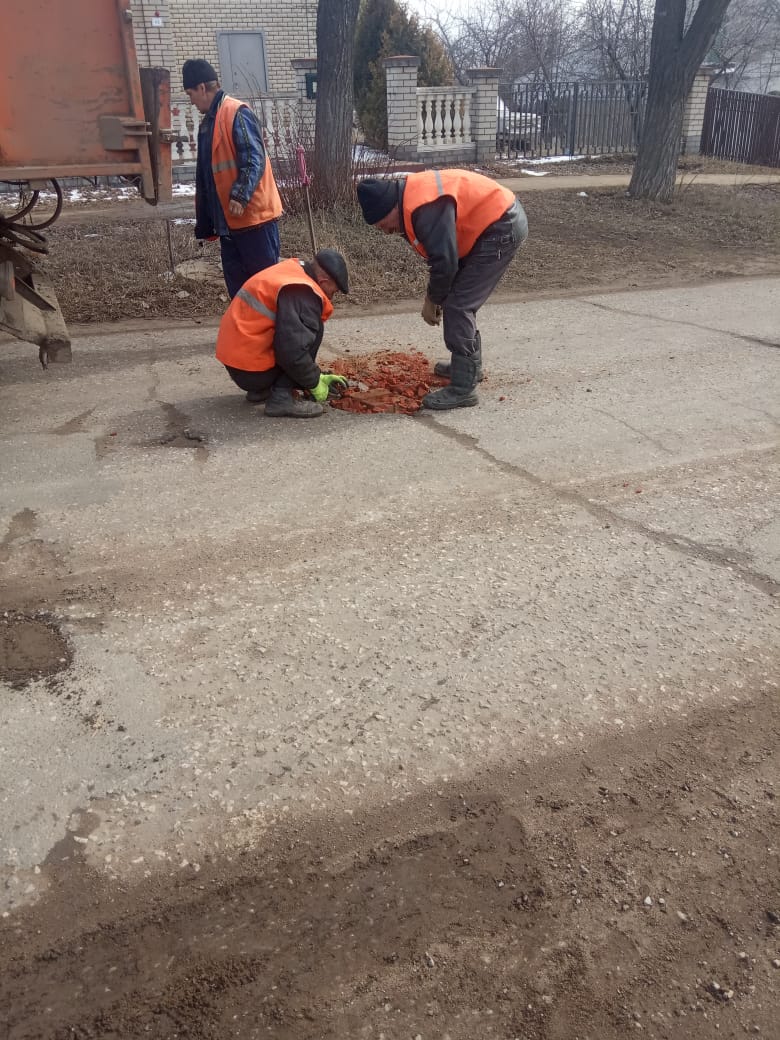 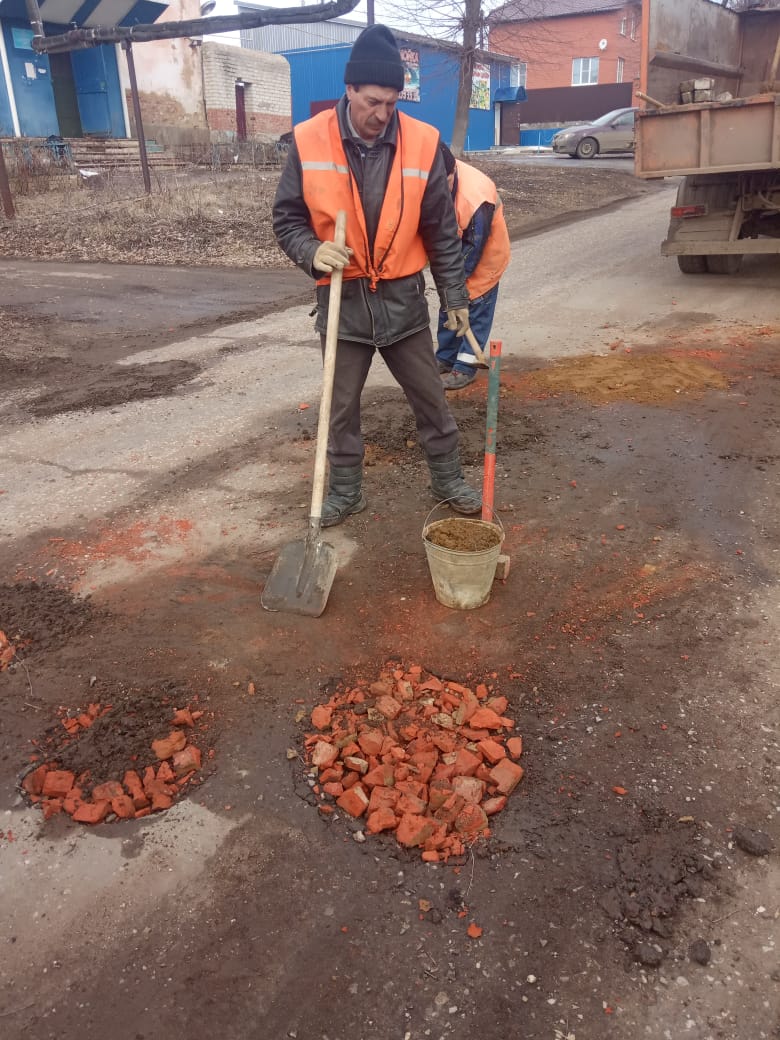 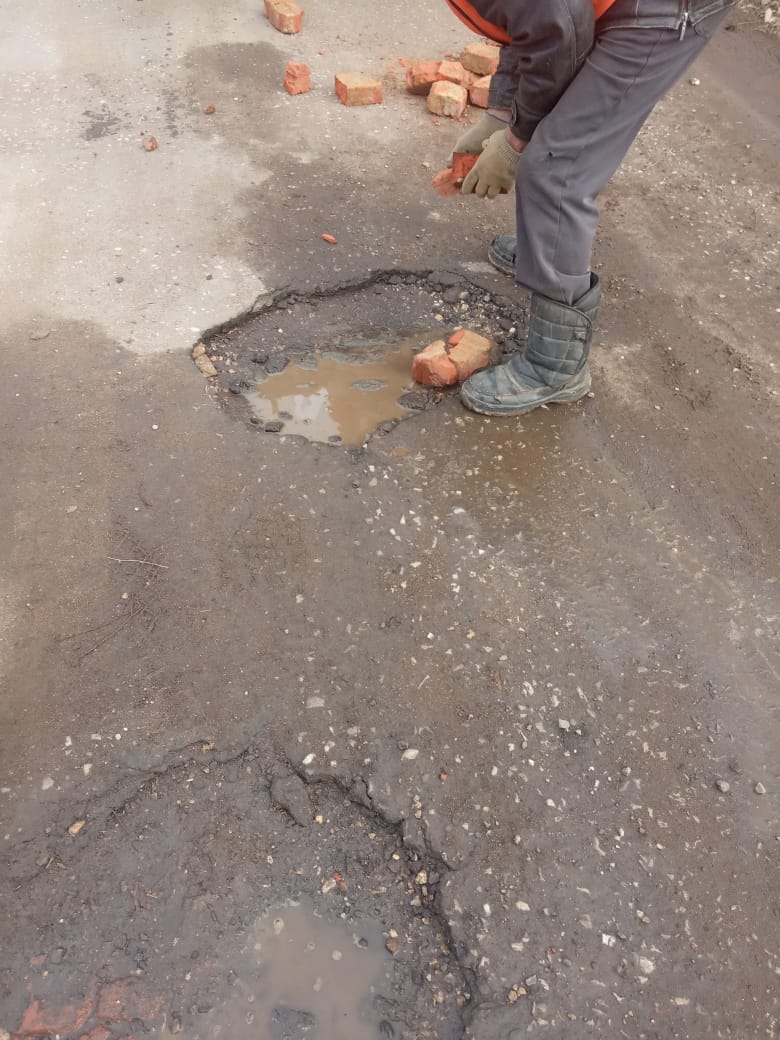 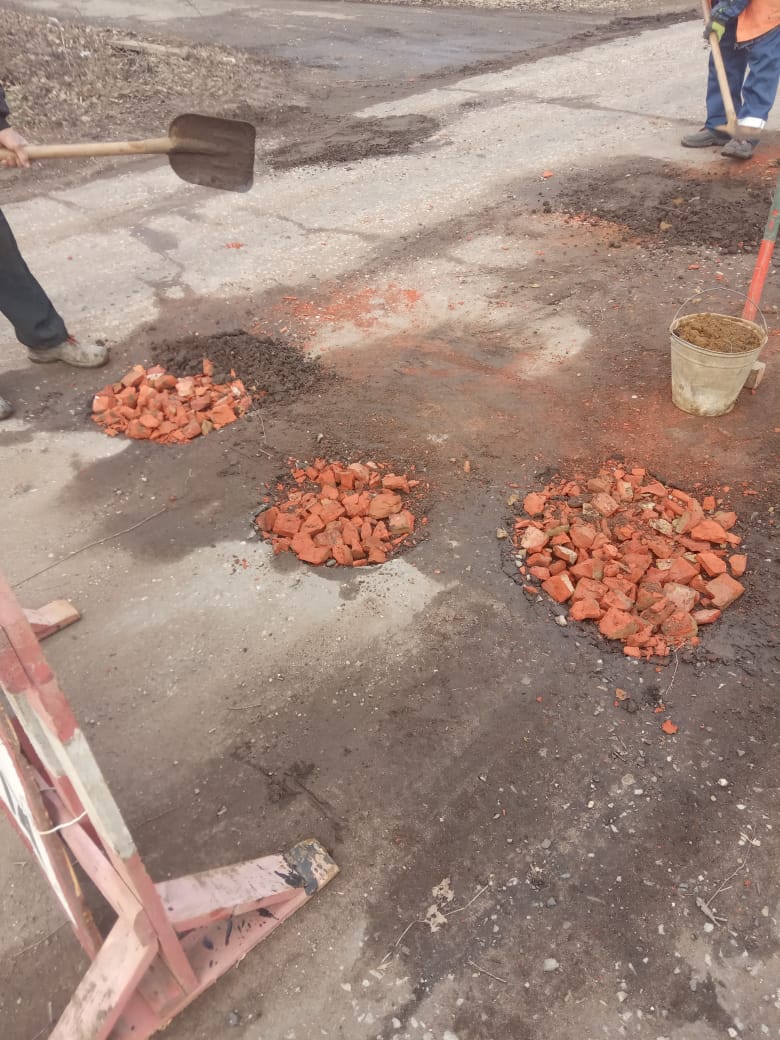 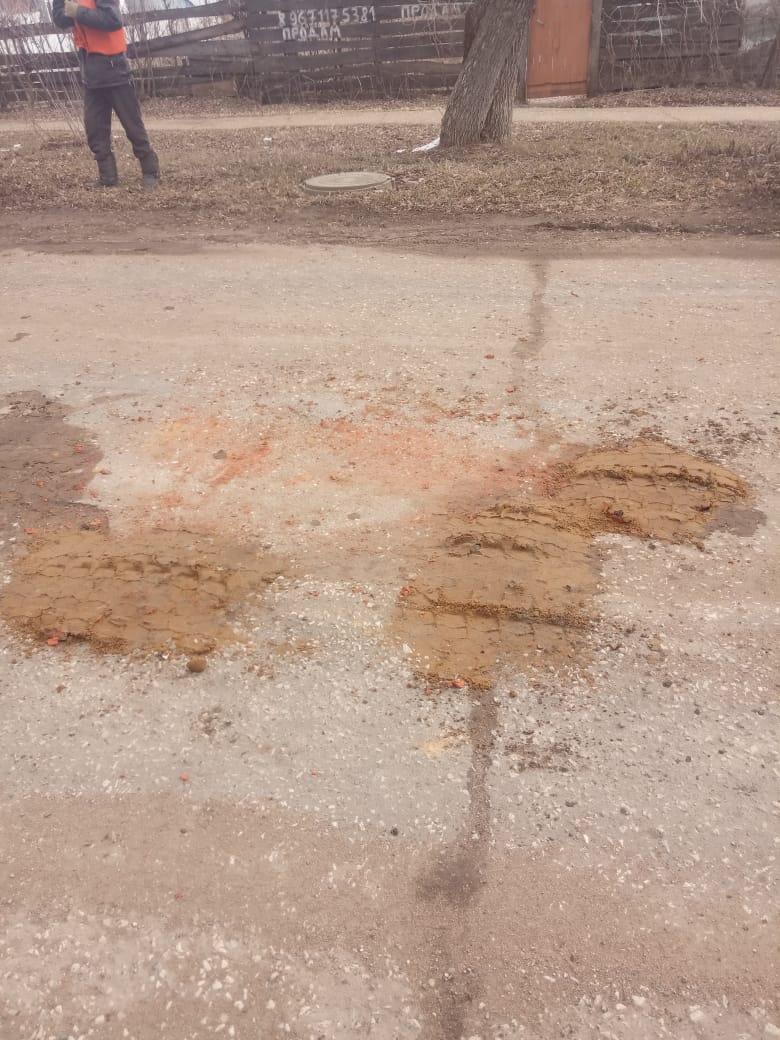 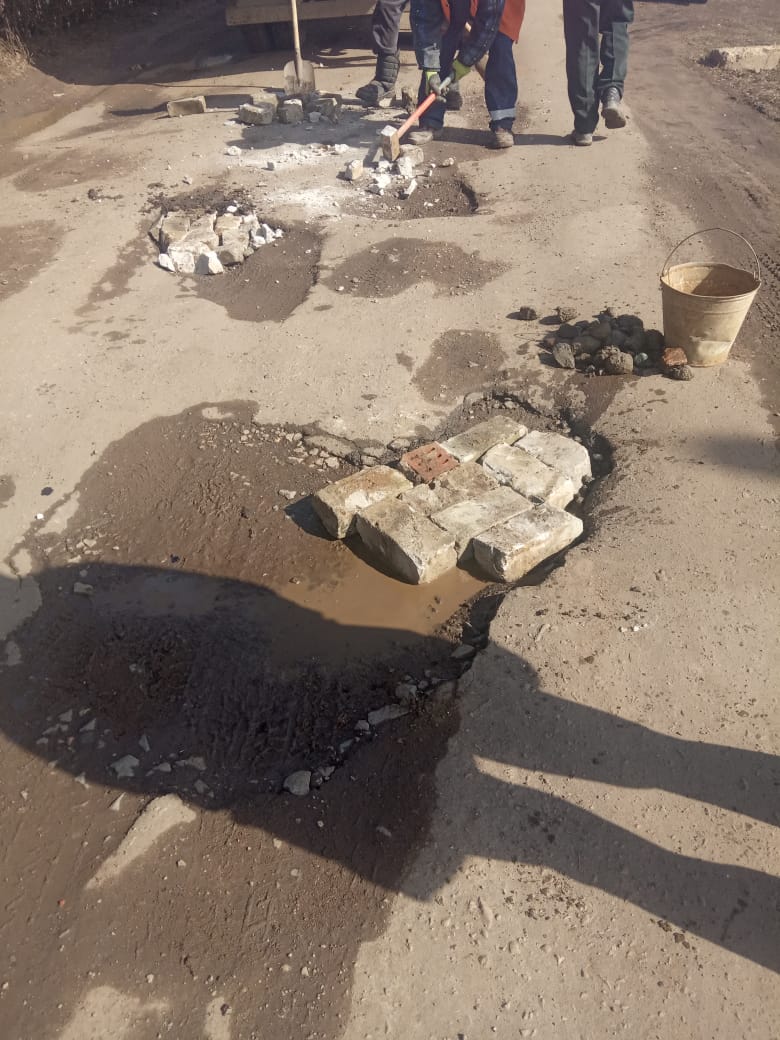 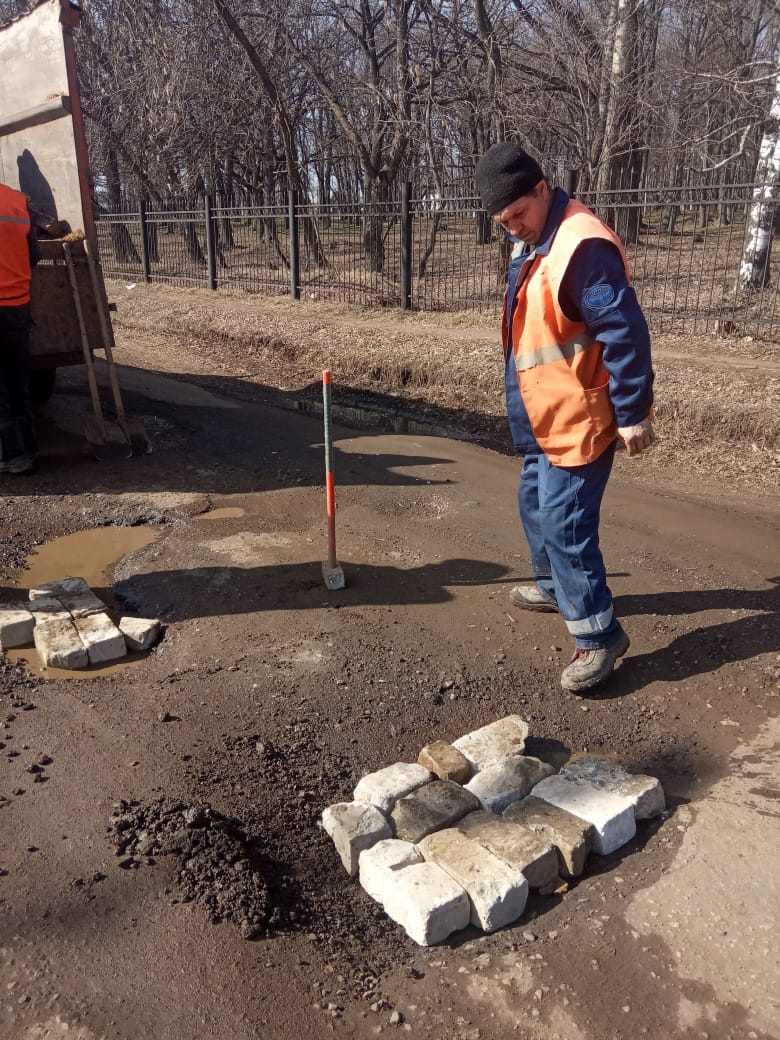 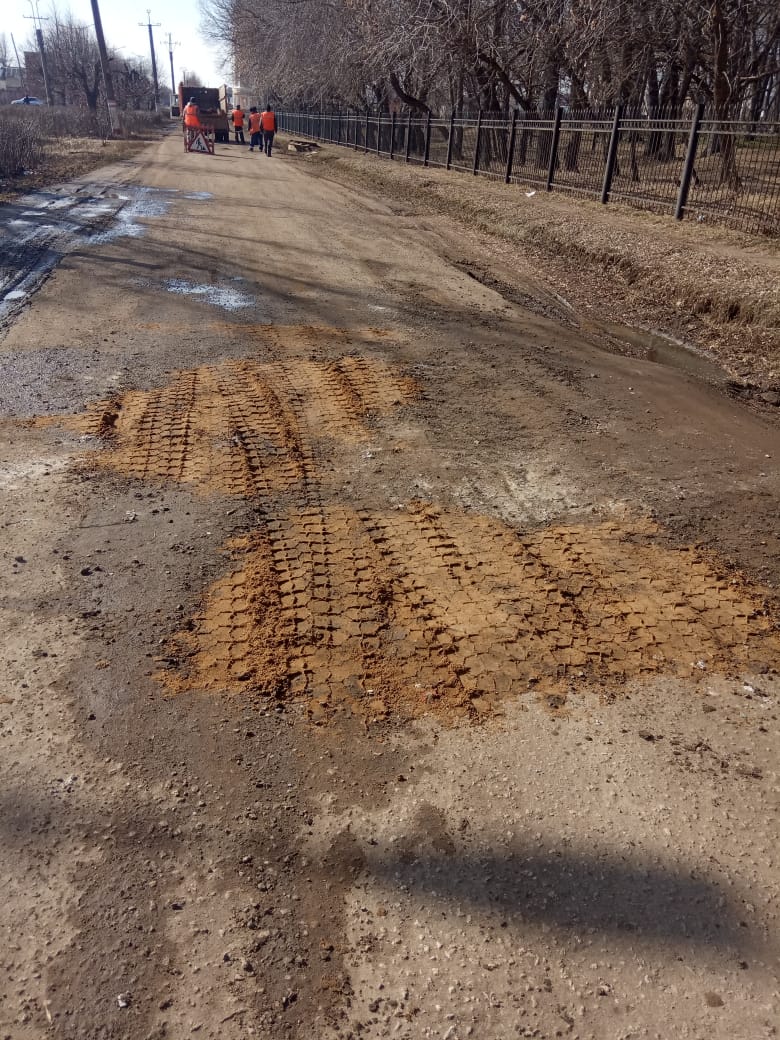 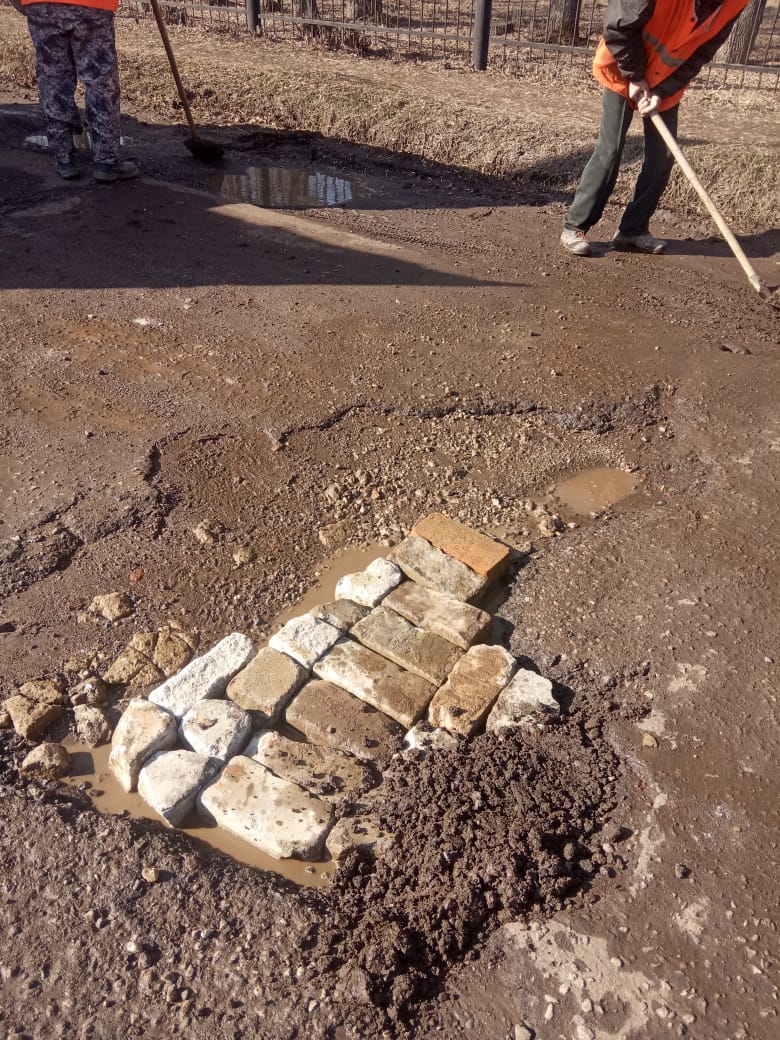 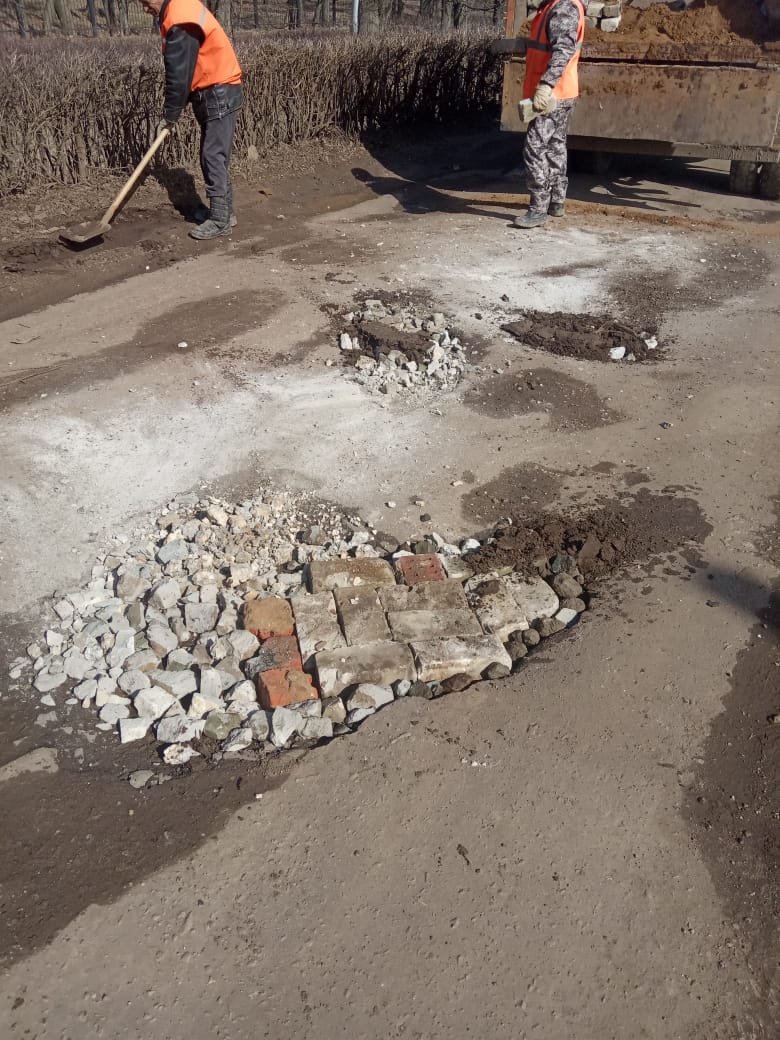 